BĚH METROPOLE – MČ PRAHA 14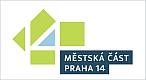 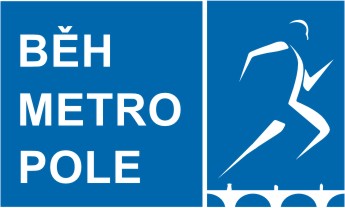 večerní běžecký závod PrahouPOŘADATEL:			R TEAM z.s.	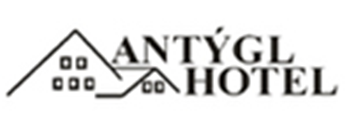 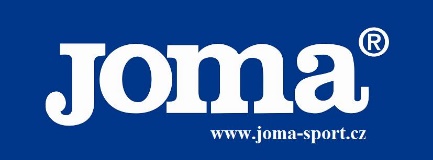 SPOLUPOŘADATEL:		MČ PRAHA 14	TERMÍN KONÁNÍ:		17.7.2020ZÁŠTITA:			Mgr. Radek Vondra	starosta MČ Praha 14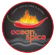 MÍSTO KONÁNÍ:		tubus metra trasy B mezi stanicemi Rajská zahrada – Černý most  PREZENTACE ZÁVODU:	GPS 50.1069689N, 14.5612969E	PŘIHLÁŠKY:			- elektronicky na http://behmetropole.cz/prihlaska/ do 16.7.2020     v den závodu u prezentacepřihláška je platná po zaplacení startovného    PREZENTACE:		19.30 – 20.15 hod      START ZÁVODU:		20.30 hod							STARTOVNÉ:			150,- Kč do termínu 8.7.2020 včetněplatbu proveďte bankovním převodem na účet 142133319/0800 (rozhodující je datum připsání startovného na účet), do variabilního symbolu uveďte rok narození, do zprávy pro příjemce jméno a příjmení200,- Kč po termínu 8.7.2020, platba hotově při prezentaciPOPIS TRATĚ:	5,2 km tubus metra trasy B mezi stanicemi Rajská zahrada – Černý most 	- plně osvětlená trasa lampami po deseti metrech 	- nádherná večerní atmosféraKATEGORIE:	- absolutní pořadí: muži, ženy				- dle věkových kategorií po deseti letech (do 29, 30-39, 40-49, 50 a starší)CENY:				- medaile v absolutním pořadí mužů a žen				- medaile ve všech kategoriích účastnické medaile pro závodníky se zaplaceným startovným do 8.7.2020 - víkendový poukaz pro dvě osoby v hotelu HOTEL ANTÝGL  - poukazy na sportovní zboží firmy JOMA			- voucher pro dvě osoby do INDICKÉ RESTAURACE PRAHA- „iontové“ nápoje od firmy PIVOVAR MOUCHATECHN. USTANOVENÍ:	- hromadný start 				- závodníci startují na vlastní nebezpečízávodníci jsou povinni dodržovat pokyny pořadatelů a policie pořadatel nezajišťuje: úschovu věcí DOPRAVA:	- metrem trasa „B“ do zastávky Rajská zahrada				- autem na parkoviště GPS 50.1069689N, 14.5612969EINFORMACE:         		 www.behmetropole.cz  , e-mail: behmetropole@seznam.cz 